     EVENTEVALUATION LISTComment: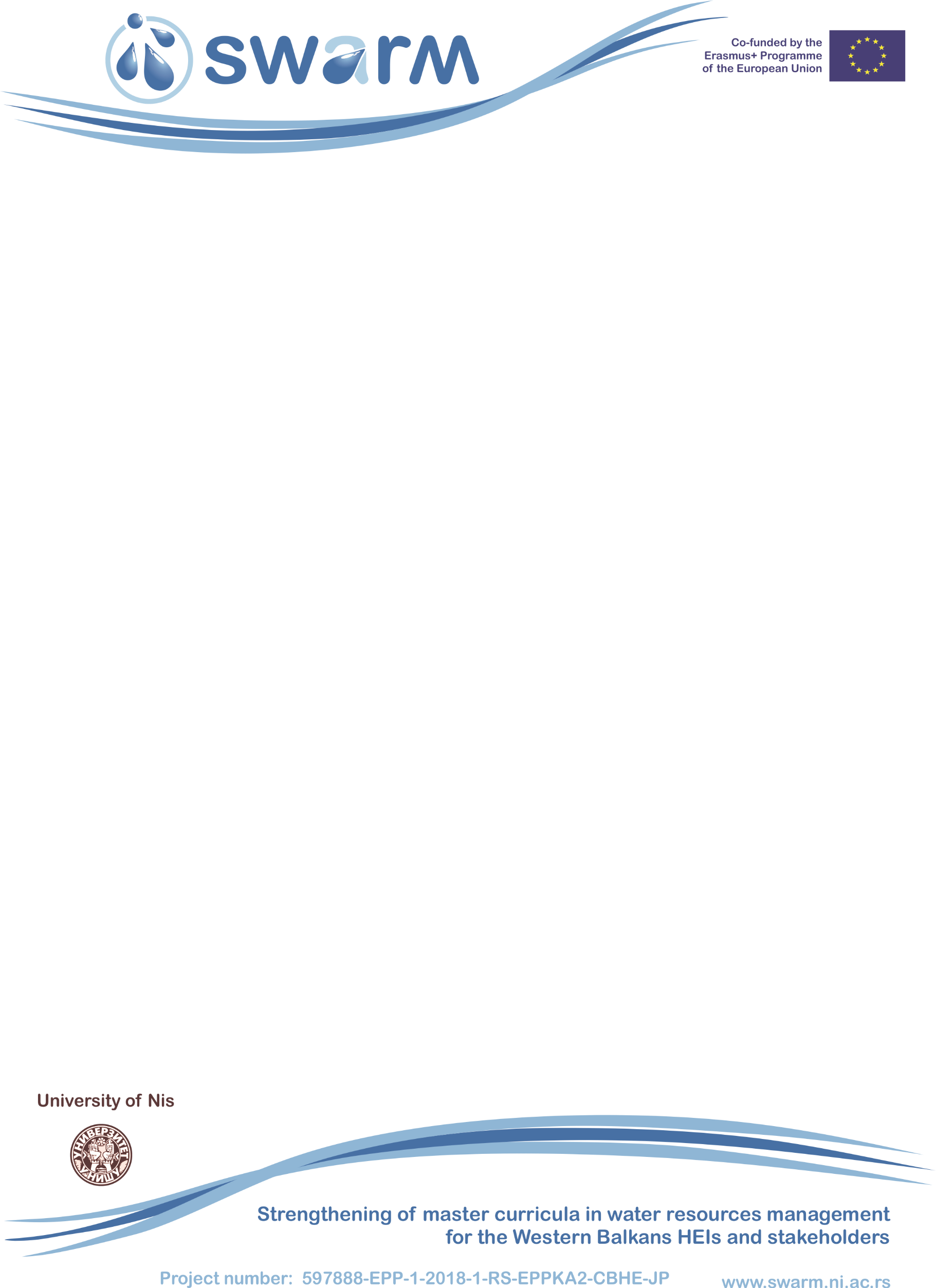 Comment: Comment:Thank you for taking the time to complete this questionnaire. Your comments are important to us and provide us with valuable feedback on the quality of the event, which will be taken into account when organising future events.Type of eventVenueDateGeneral organisation of the eventGeneral organisation of the eventGeneral organisation of the eventGeneral organisation of the eventGeneral organisation of the eventGeneral organisation of the eventGrading Very poorPoorGoodVery GoodExcellentLogistic preparation and organization of event 12345Content of the agenda 12345Arrangements of the event (venue, equipment, etc.)12345General working communicationGeneral working communicationGeneral working communicationGeneral working communicationGeneral working communicationGeneral working communicationGrading Very PoorPoorGoodVery GoodExcellentCommunication before the event12345Duration and timetable of the event 12345Quality of materials provided during the event12345Quality of presentations12345Communication between the organizer and the other partners12345Engagement of the participants in the activities and discussions12345Overall success of the eventOverall success of the eventOverall success of the eventOverall success of the eventOverall success of the eventOverall success of the eventGrading Very PoorPoorGoodVery GoodExcellentMode of reaching the decisions at the event12345Opportunities to express your opinion and influence decisions 12345Objectives in the agenda regarding the SWARM project are reached12345Discussion of tasks for the upcoming activities and events12345Assignment of follow-up tasks 12345